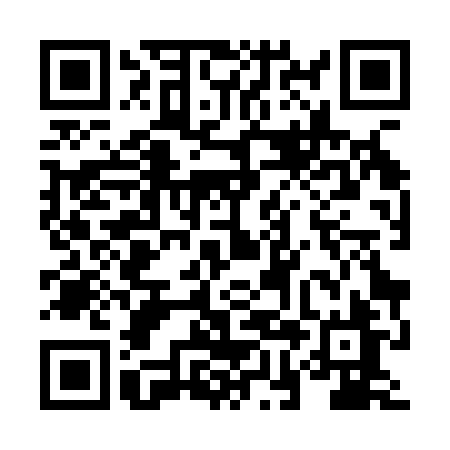 Ramadan times for Ratyn, PolandMon 11 Mar 2024 - Wed 10 Apr 2024High Latitude Method: Angle Based RulePrayer Calculation Method: Muslim World LeagueAsar Calculation Method: HanafiPrayer times provided by https://www.salahtimes.comDateDayFajrSuhurSunriseDhuhrAsrIftarMaghribIsha11Mon4:174:176:1111:583:505:465:467:3312Tue4:154:156:0811:583:515:485:487:3513Wed4:124:126:0611:573:535:505:507:3714Thu4:104:106:0411:573:545:515:517:3915Fri4:074:076:0211:573:565:535:537:4116Sat4:054:055:5911:573:575:555:557:4317Sun4:024:025:5711:563:585:575:577:4518Mon4:004:005:5511:564:005:585:587:4719Tue3:573:575:5211:564:016:006:007:4920Wed3:543:545:5011:554:036:026:027:5121Thu3:523:525:4811:554:046:046:047:5322Fri3:493:495:4511:554:056:056:057:5523Sat3:463:465:4311:544:076:076:077:5724Sun3:443:445:4111:544:086:096:097:5925Mon3:413:415:3811:544:096:116:118:0126Tue3:383:385:3611:544:116:126:128:0327Wed3:353:355:3411:534:126:146:148:0528Thu3:323:325:3111:534:136:166:168:0729Fri3:303:305:2911:534:156:186:188:1030Sat3:273:275:2711:524:166:196:198:1231Sun4:244:246:2412:525:177:217:219:141Mon4:214:216:2212:525:197:237:239:162Tue4:184:186:2012:515:207:247:249:193Wed4:154:156:1712:515:217:267:269:214Thu4:124:126:1512:515:227:287:289:235Fri4:094:096:1312:515:247:307:309:256Sat4:064:066:1012:505:257:317:319:287Sun4:034:036:0812:505:267:337:339:308Mon4:004:006:0612:505:277:357:359:339Tue3:573:576:0412:505:287:367:369:3510Wed3:543:546:0112:495:307:387:389:38